ПОСТАНОВЛЕНИЕ30 декабря 2020 г.                                         № 29                                               с. Эсто-АлтайОб утверждении порядка разработки среднесрочногофинансового плана Эсто-Алтайского сельского муниципального образования Республики Калмыкия	В соответствии со статьей 174 Бюджетного кодекса Российской Федерации администрация Эсто-Алтайского сельского муниципального образования Республики Калмыкия постановляет:1. Утвердить прилагаемый Порядок разработки среднесрочного финансового плана Эсто-Алтайского сельского муниципального образования Республики Калмыкия. 2. Настоящее постановление вступает в силу с момента подписания.3. Контроль за исполнением настоящего Постановления оставляю за собой.Глава  Эсто-Алтайского сельского муниципального образования Республики Калмыкия                                                          А.К. МанджиковУтвержденпостановлением администрацииЭсто-Алтайского сельского муниципального образования Республики Калмыкия от  30 декабря 2020 года № 29Порядок разработки среднесрочного финансового плана Эсто-Алтайского сельского муниципального образования Республики КалмыкияI. Общие положения1.1.Настоящий Порядок регламентирует процедуру разработки среднесрочного финансового плана Эсто-Алтайского сельского муниципального образования Республики Калмыкия (далее - среднесрочный финансовый план) и составления проекта бюджета Эсто-Алтайского сельского муниципального образования Республики Калмыкия в целях обеспечения системности планирования, упорядочения работы по формированию среднесрочного финансового плана и установления единого порядка формирования основных параметров бюджета Эсто-Алтайского сельского муниципального образования Республики Калмыкия. Среднесрочный финансовый план и проект бюджета Эсто-Алтайского сельского муниципального образования Республики Калмыкия составляются в соответствии с действующим на момент начала разработки проекта налоговым и бюджетным законодательством.1. Среднесрочный финансовый план разрабатывается на три года, из которых: первый год - очередной финансовый год, на который осуществляется разработка проекта бюджета Эсто-Алтайского сельского муниципального образования Республики Калмыкия; следующие два года - плановый период, на протяжении которого прослеживаются результаты заявленной финансово- экономической политики.2.При разработке среднесрочного финансового плана и проекта бюджета Эсто-Алтайского сельского муниципального образования Республики Калмыкия взаимодействуют все субъекты бюджетного планирования.3. Субъект бюджетного планирования - орган местного самоуправления Эсто-Алтайского сельского муниципального образования Республики Калмыкия, иное юридическое лицо, обособленное подразделение юридического лица, индивидуальный предприниматель, осуществляющие деятельность на территории Эсто-Алтайского сельского муниципального образования Республики Калмыкия и предоставляющие материалы и сведения, необходимые для разработки среднесрочного финансового плана и проекта бюджета Эсто-Алтайского сельского муниципального образования Республики Калмыкия.4. При разработке среднесрочного финансового плана и составлении проекта бюджета Эсто-Алтайского сельского муниципального образования Республики Калмыкия финансовый орган Эсто-Алтайского сельского муниципального образования Республики Калмыкия согласно приложению к настоящему порядку:а) непосредственно осуществляет разработку и составление среднесрочного финансового плана и проекта бюджета Эсто-Алтайского сельского муниципального образования Республики Калмыкия;б) осуществляет оценку ожидаемого исполнения бюджета Эсто-Алтайского сельского муниципального образования Республики Калмыкия на текущий финансовый год;в) предоставляет главе администрации Эсто-Алтайского сельского муниципального образования Республики Калмыкия для утверждения среднесрочный финансовый план.Проект среднесрочного финансового плана Эсто-Алтайского сельского муниципального образования Республики Калмыкия должен содержать следующие параметры:прогнозируемый общий объем доходов и расходов бюджета Эсто-Алтайского сельского муниципального образования Республики Калмыкия;объемы бюджетных ассигнований по главным распорядителям бюджетных средств по разделам, подразделам, целевым статьям и видам расходов классификации расходов бюджетов;нормативы отчислений от налоговых доходов в бюджет сельского поселения;дефицит (профицит) бюджета Эсто-Алтайского сельского муниципального образования Республики Калмыкия;верхний предел муниципального долга по состоянию на 1 января года, следующего за очередным финансовым годом (очередным финансовым годом и каждым годом планового периода);предоставляет главе администрации Эсто-Алтайского сельского муниципального образования Республики Калмыкия для одобрения проект бюджета Эсто-Алтайского сельского муниципального образования Республики Калмыкия.5. Для разработки среднесрочного финансового плана и составления проекта бюджета Эсто-Алтайского сельского муниципального образования Республики Калмыкия в администрацию Эсто-Алтайского сельского муниципального образования Республики Калмыкия предоставляются материалы, необходимые для разработки соответствующих проектировок среднесрочного финансового плана и бюджета Эсто-Алтайского сельского муниципального образования Республики Калмыкия.6. Значения показателей среднесрочного финансового плана и основных показателей проекта бюджета Эсто-Алтайского сельского муниципального образования Республики Калмыкия должны соответствовать друг другу.7. Прогнозирование налоговых доходов местного бюджета Эсто-Алтайского сельского муниципального образования Республики Калмыкия осуществляется на основе прогнозирования налоговых доходов, собираемых на территории Эсто-Алтайского сельского муниципального образования Республики Калмыкия с применением нормативов зачисления в бюджет муниципального района, установленных Бюджетным кодексом Российской Федерации, Законом Республики Башкортостан о бюджете Республики Башкортостан.Налоговые и неналоговые доходы определяются по каждому доходному источнику в соответствии с бюджетной классификацией Российской Федерации.При прогнозе доходов используются итоги социально-экономического развития Эсто-Алтайского сельского муниципального образования Республики Калмыкия и поступление доходов в отчетном финансовом году, предварительная оценка основных показателей развития экономики и ожидаемые поступления доходов в текущем финансовом году, прогноз социально-экономического развития района на очередной финансовый год и плановый период.При расчете доходных источников учитывается влияние факторов в связи с изменениями налогового и бюджетного законодательства, предполагающими их вступление с начала очередного финансового года.8. Формирование расходов осуществляется на основе планирования бюджетных ассигнований в соответствии с порядком и методикой планирования бюджетных ассигнований, и нормативов минимальной бюджетной обеспеченности.Приложениек Порядку формирования среднесрочного финансового планаСРЕДНЕСРОЧНЫЙ ФИНАНСОВЫЙ ПЛАН(наименование муниципального образования)Таблица 1на 20_____год и плановый период 20__ и 20__годовОсновные показатели среднесрочного финансового плана на 20_____год и плановый период 20__ и 20__годов(тыс. рублей)Таблица 2Распределение объемов бюджетных ассигнованийпо главным распорядителям средств бюджета(наименование муниципального образования)на 20_____год и плановый период 20__ и 20__годов(тыс. рублей)ПОЯСНИТЕЛЬНАЯ ЗАПИСКААдминистрация Эсто-Алтайского сельского муниципального образованияРеспублики КалмыкияАдминистрация Эсто-Алтайского сельского муниципального образованияРеспублики КалмыкияАдминистрация Эсто-Алтайского сельского муниципального образованияРеспублики Калмыкия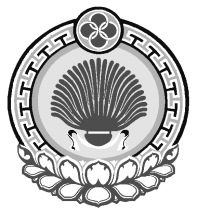 359026,Республика Калмыкия, с. Эсто-Алтай, ул. Карла МарксаИНН 0812900527, т. (84745) 98-2-41, е-mail: esto-altay@yandex.ru 359026,Республика Калмыкия, с. Эсто-Алтай, ул. Карла МарксаИНН 0812900527, т. (84745) 98-2-41, е-mail: esto-altay@yandex.ru 359026,Республика Калмыкия, с. Эсто-Алтай, ул. Карла МарксаИНН 0812900527, т. (84745) 98-2-41, е-mail: esto-altay@yandex.ru Очередной финансовый годПервый год планового периодаВторой год планового периода1234Всего доходовв том числе:- налоговые доходы- неналоговые доходыИтого налоговых и неналоговых доходовБезвозмездные поступленияв том числе:- безвозмездные  поступления от другихбюджетов бюджетной системы Российской ФедерацииВсего расходовв том числе:на исполнение действующих расходных обязательствна исполнение принимаемых расходных обязательствДефицит (-), Профицит (+)Верхний предел муниципального долга на 1 января, следующего за очередным финансовым годом (и каждым годом планового периода)Nп/пНаименованиеглавногораспорядителябюджетных средствКодглавногораспорядителябюджетных средствРЗПРЦСРВРСуммаСуммаСуммаNп/пНаименованиеглавногораспорядителябюджетных средствКодглавногораспорядителябюджетных средствРЗПРЦСРВРОчереднойфинансовыйгодПервыйгодплановогопериодаВторойгодплановогопериода12345678910